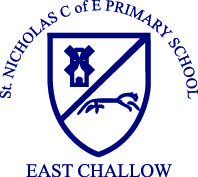 Early Years Practitioner Level 2/3 NVQ (Part-time), St Nicholas Primary School Grade 4  Salary: £19, 650 FTE (Pro Rata for 26hrs - £11,570) Interviews will be held on receipt of sufficient applicationsAre you looking for an exciting new challenge?Do you have experience within a Nursery setting?Can you motivate and support children to learn?St Nicholas CE Primary School is looking to appoint an experienced early years practitioner to work in our new building (opening September 2022) to join our school.We are a small, yet expanding village primary school in East Challow, set amidst a beautiful countryside setting on the edge of rolling downlands.  We are looking for someone:With a relevant Level 2 or Level 3 Qualification in Early Years Education/Childcare or higher, and ideally trained in Paediatric First Aid.To work as a keyworker as part of the pre-school team and under the direction of the Early Years lead and/or senior members of staff to provide safe, high quality education and care for our youngest children. Who knows how to play – you will be an active role model of great play to ensure the children have the most exciting day possible!Who is keen to learn and keep developing.With experience of working in a pre-school or a setting like a pre-school.Who is proactive and who works well within a teamWith a positive attitudeHas a passion for working within Early YearsHas good knowledge/experience of Early YearsPlease contact the school office if you would like any more details – officesn@stnicholasce.vale-academy.org  or 01235 763858.  If you have any specific questions about the role, please contact headteacher@stnicholasce.vale-academy.org The Vale Academy Trust is committed to safeguarding and protecting the welfare of children. Successful candidates will be required to undertake a DBS check and safeguarding training as part of their job role. For more information, including a copy of the job description and application form, please visit our website https://www.vale-academy.org/ Completed application forms must be submitted onlineSt Nicholas CE Primary, as part of the Vale Academy Trust, is an equal opportunities employer and values diversity.We are committed to the welfare of children and expects all staff and volunteers to share this commitment. This post are subject to enhanced Disclosure and Barring Service (DBS) clearance.DBS checks will be made - Applicants must be prepared to disclose any convictions they may have, and any orders which have been made against them.Probationary period applies. All appointments are subject to satisfactory references including last place of work (with children)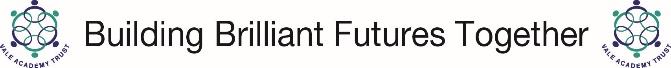 Job DescriptionKey TasksDeveloping children’s next steps through child led learningSinging songs, reading stories, preparing snacks, supporting children with self-care tasksEnhancing the learning environment, both indoor and out, to respond to children’s interests and next stepsLeading small group work; following planning Build on children’s next steps in a variety of places including the indoor and outdoor classroom, forest school and on visits and tripsContributing to planning for the class and EYFS phaseMaking observations and planning for next steps Being aware of child protection safeguarding policy and procedures and following themTo undertake duties that may be reasonably requested by the Early Years leadSupporting children over lunchtimeAttend and contribute to some team meetingsKey Attributes essential for the roleA smiley face is essential to make every child feel safe and happy. You will need to be able to help children settle confidently when they arrive in the morning and encourage them to be independent and reach their full potential.Be willing to play outdoors, in the sand pit, mud kitchen and forest school. A fondness for mud and getting mucky is vital.You will need to articulate your understanding of the importance of learning through play and confidently talk about the children in your care and their learning journey.Be able to recognise children’s individual needs and interests and respond in an appropriate manner.You will need to be able to communicate in an open and honest manner whilst bearing in mind confidentiality, with all members of our community.